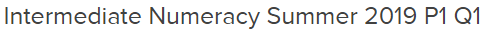 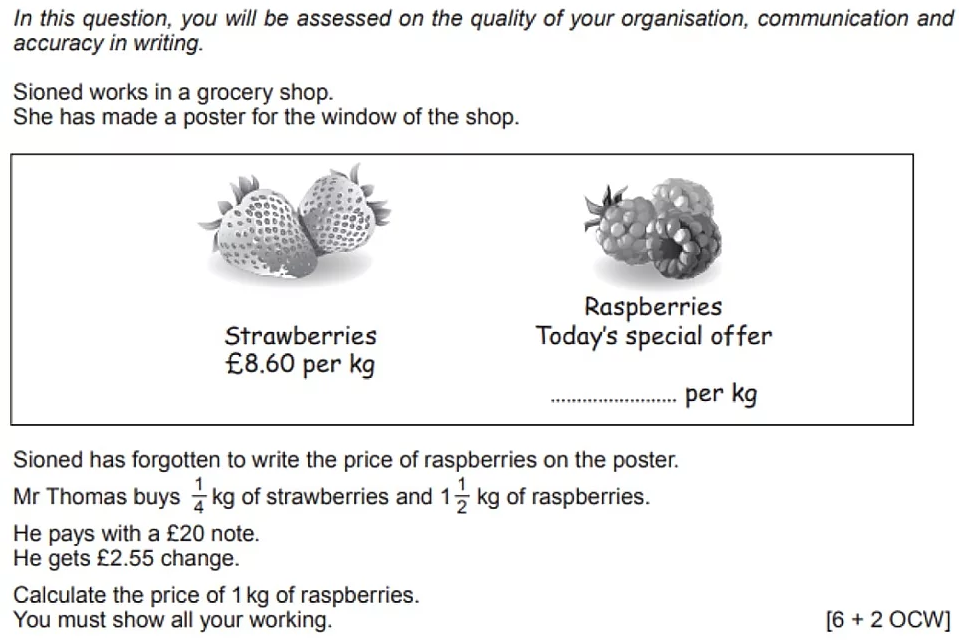 _____________________________________________________________________________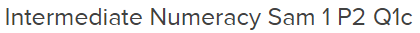 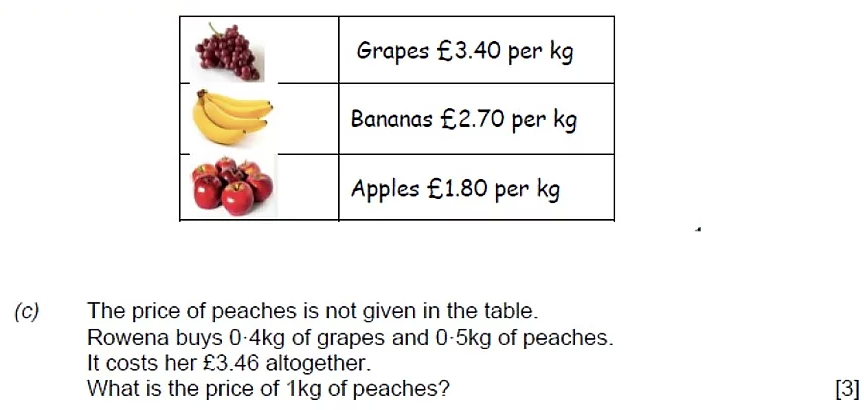 ____________________________________________________________________________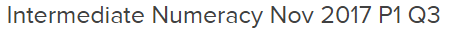 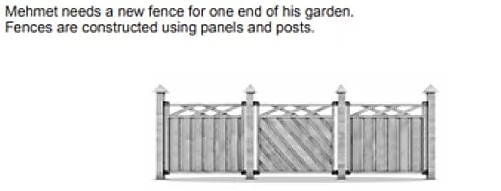 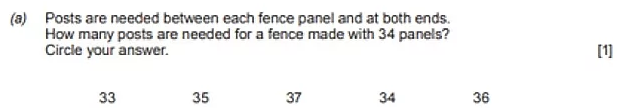 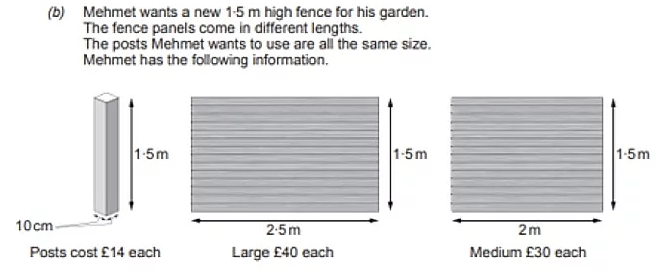 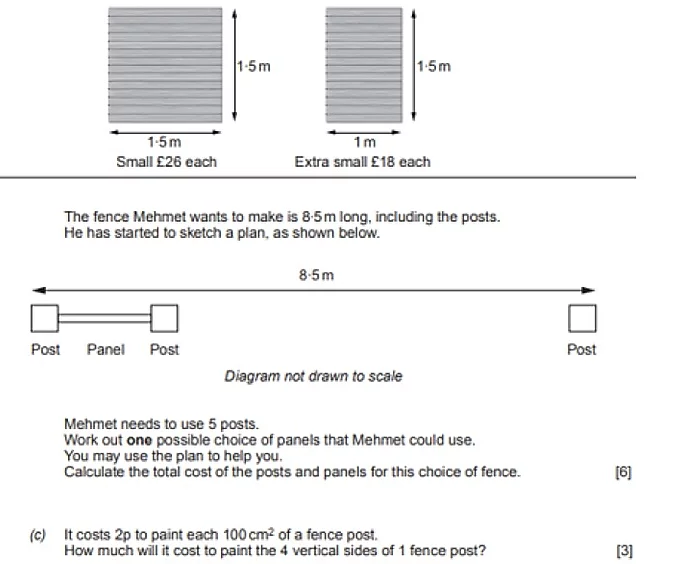 ___________________________________________________________________________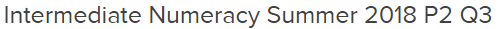 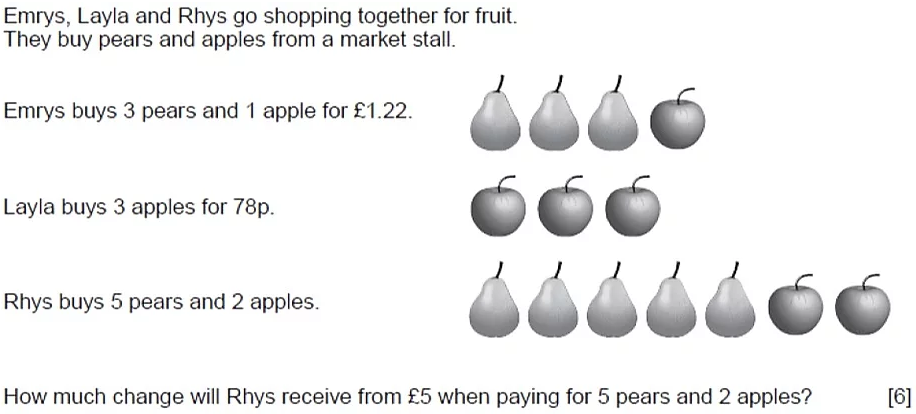 _________________________________________________________________________________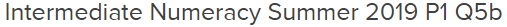 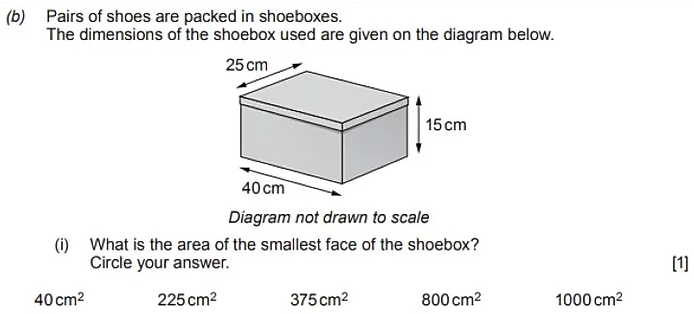 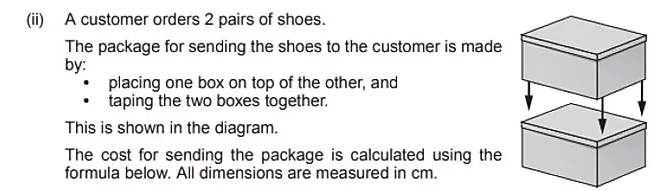 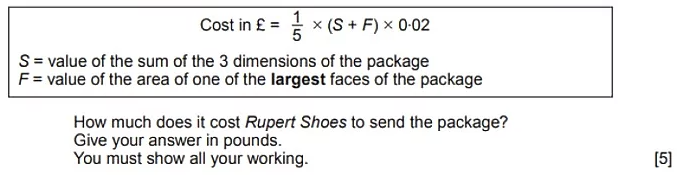 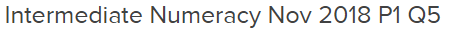 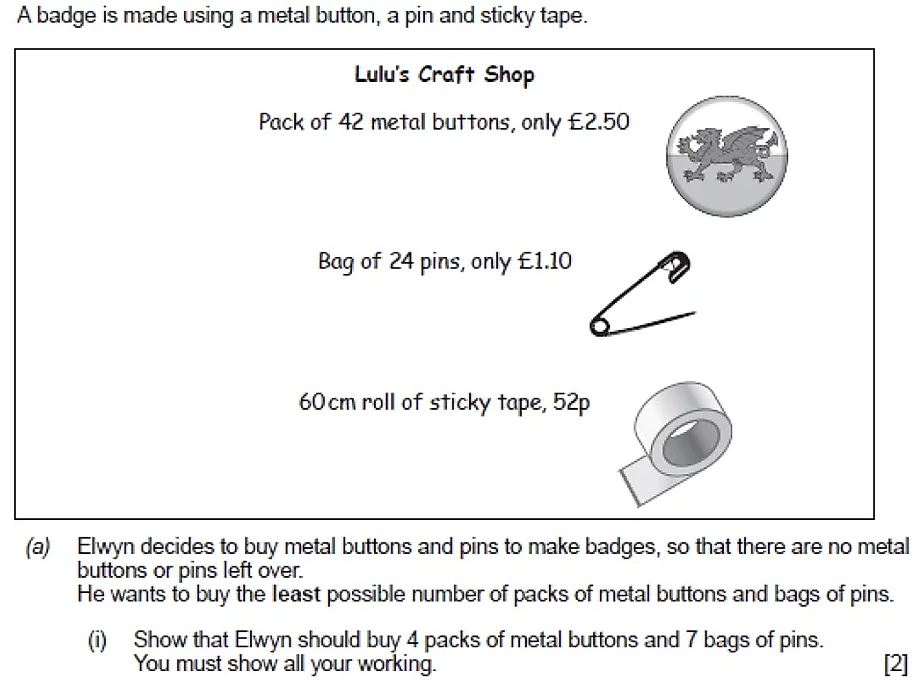 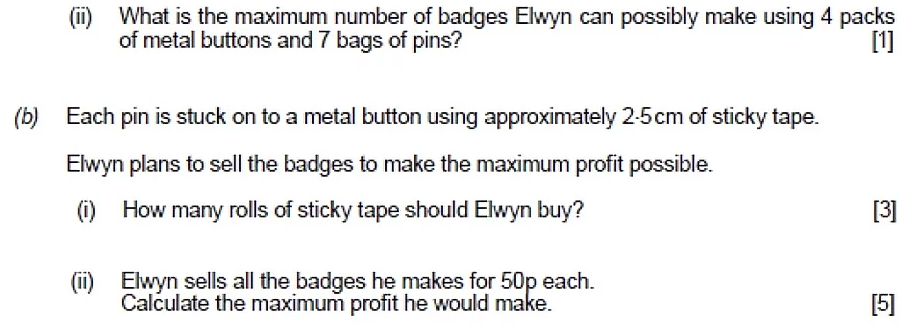 ___________________________________________________________________________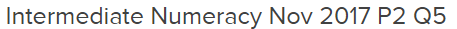 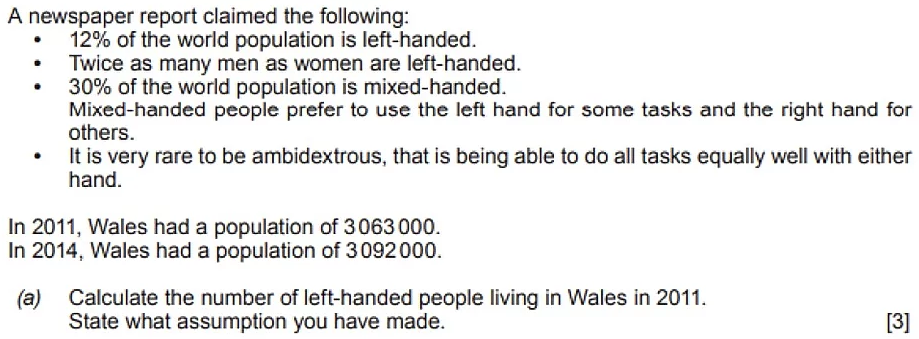 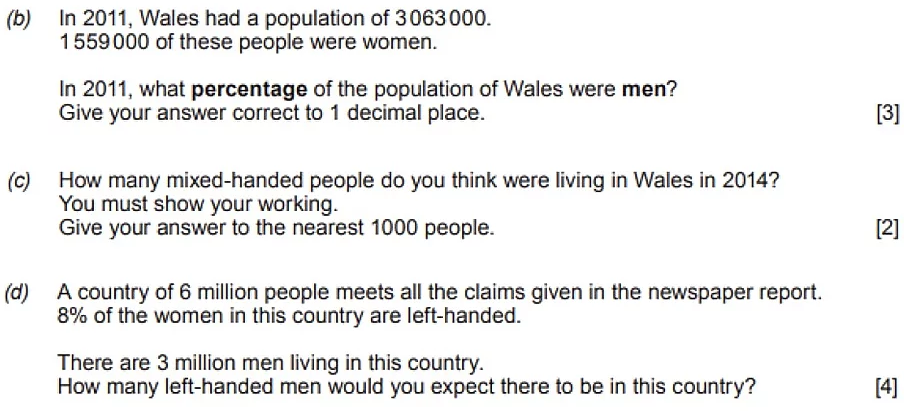 ______________________________________________________________________________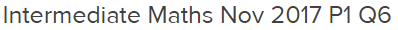 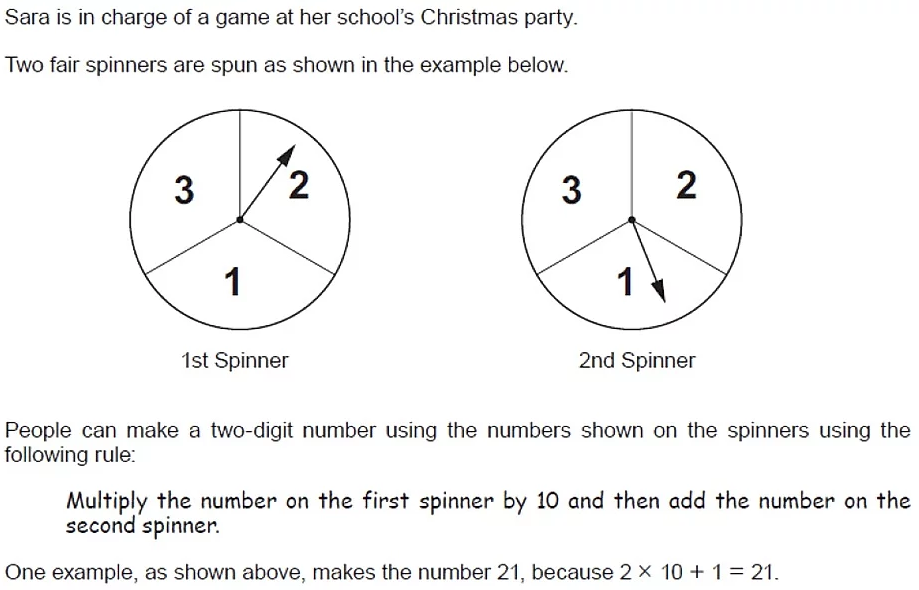 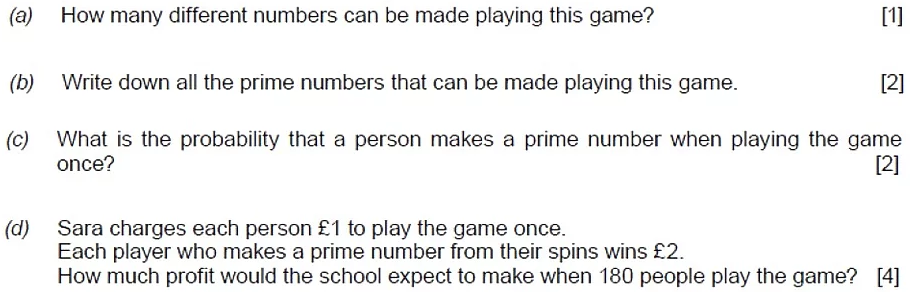 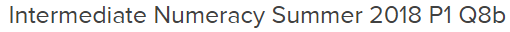 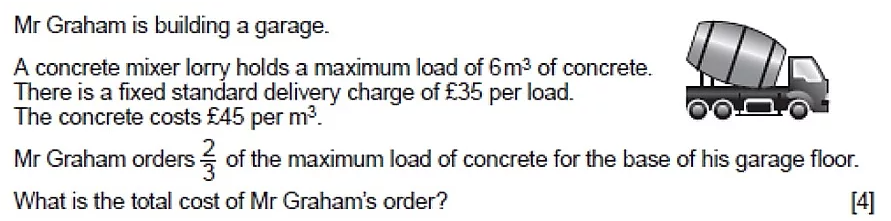 _________________________________________________________________________________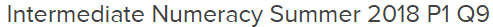 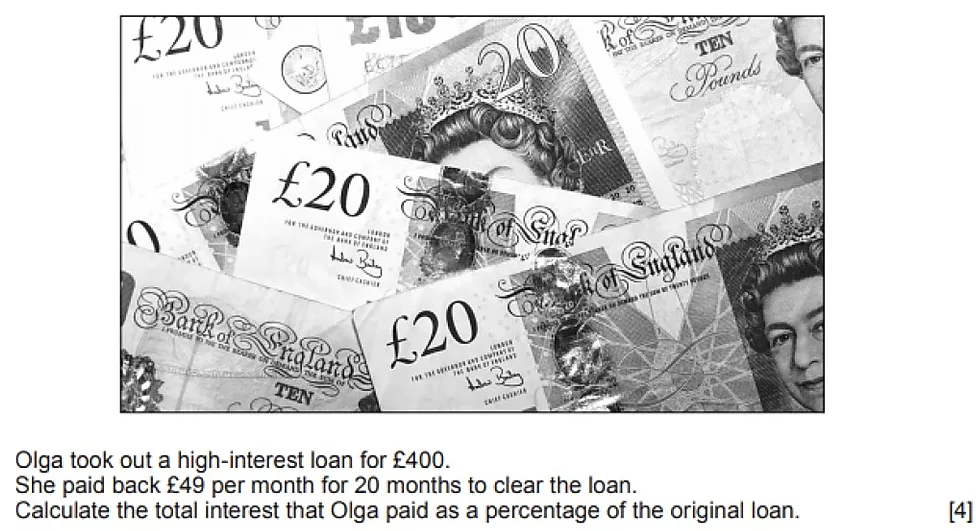 ________________________________________________________________________________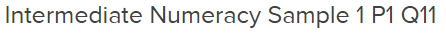 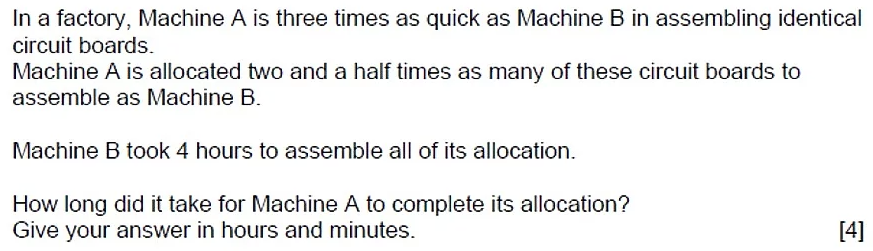 ________________________________________________________________________________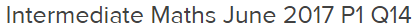 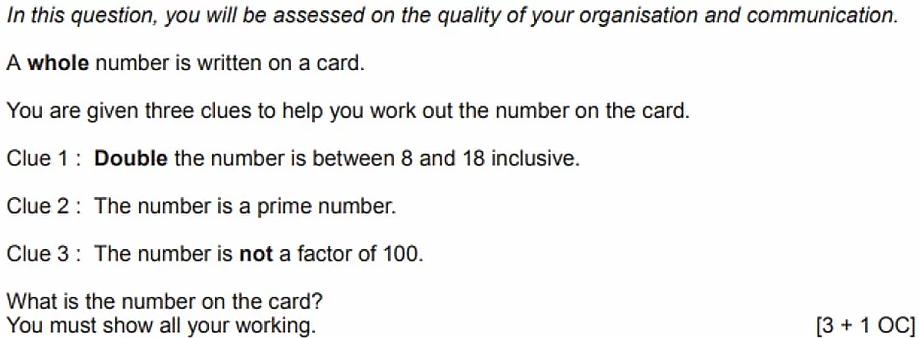 